Kenwood Academy Fun Facts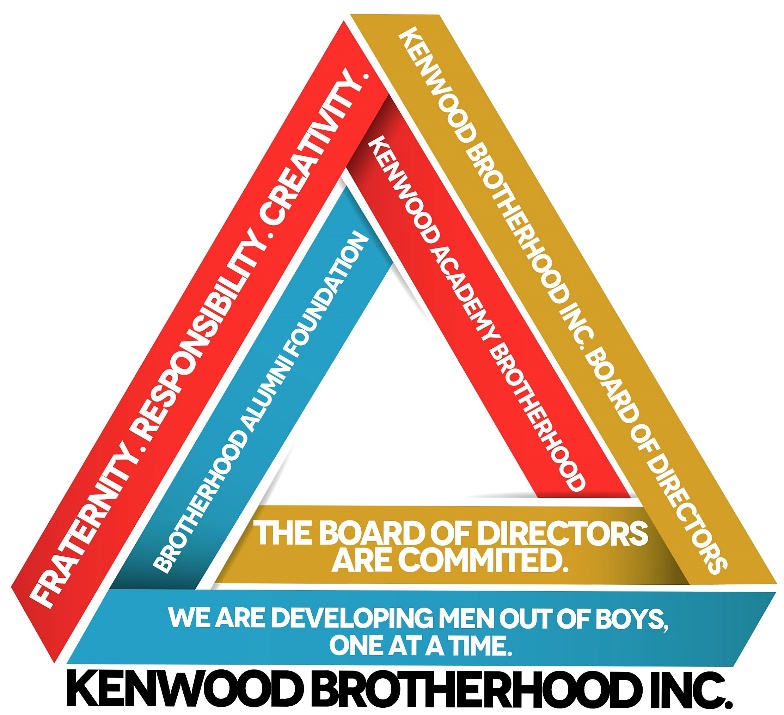 